MUNICIPIO DE EL GRULLO, JALISCO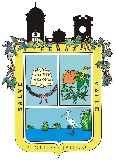 TESORERIA MUNICIPALRELACION DE INGRESOSFECHACONCEPTO DEL INGRESOIMPORTEJUNIO 2018IMPUESTOS           433,181.72 JUNIO 2018CUOTAS Y APORTACIONES DE SEGURIDAD SOCIAL0.00JUNIO 2018CONTRIBUCIONES DE MEJORAS0.00JUNIO 2018DERECHOS           557,545.68 JUNIO 2018PRODUCTOS            64,059.75 JUNIO 2018APROVECHAMIENTOS        1,407,541.76 JUNIO 2018INGRESO POR VENTA DE BIENES Y SERVICIOS0.00JUNIO 2018PARTICIPACIONES Y APORTACIONES        5,258,486.71 JUNIO 2018TRANSFERENCIAS, ASIGNACIONES, SUBSUDIOS Y OTRAS AYUDAS0.00JUNIO 2018OTROS INGRESOS Y BENEFICIOS0.00JUNIO 2018INGRESOS DERIVADOS DE FINANCIAMIENTO0.00JUNIO 2018JUNIO 2018TOTALES    7,720,815.62 JUNIO 2018JUNIO 2018INGRESOS PROPIOS    2,462,328.91 